1 класс:Посмотреть мультик «Алеша Попович и Тугарин Змей»https://www.culture.ru/movies/697/alesha-popovich-i-tugarin-zmei2 класс: Задание: Посмотреть фильм Сергея Старостин Мировая деревня. https://www.youtube.com/watch?v=XDLOeROdJ_Y&t=358s3 класс:Задание: Прочитать текст и законспектировать в тетрадь своими словами  следующие факты: «в каких областях употребляли в пищу хлеб и какой».Какой хлеб ели наши прадеды? 
	Славянские народы пекли хлеб с древнейших времен. В крестьянской среде говорили: «не будет хлеба – не будет и обеда», «коли хлеба ни куска, так и в тереме тоска». Состав теста и способ приготовления хлеба во второй половине XIX – начале XX в. варьировался в зависимости от местных условий. Так, например, в Черниговской, Полтавской, Волынской, Киевской и севере Екатеринославской губерний обычно употребляли ржаной хлеб. Пшеничный хлеб считался лакомством, гостинцы и булки из пшеничной муки привозили из города. А на юге Екатеринославской, в Херсонской и Таврической губерний белый (пшеничный) хлеб был повседневным.
Хлеб свадебный (муляж). Украинцы. Полтавская губ. Кон. XIX – нач.XIX в. Фонды РЭМ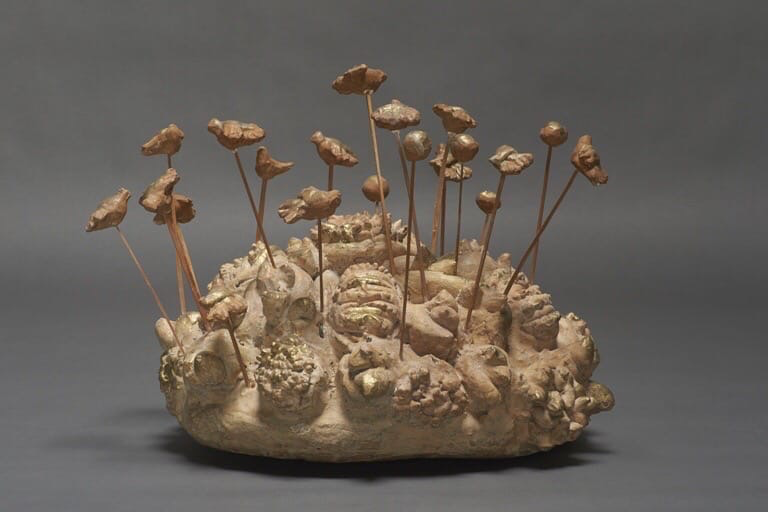 
	В некоторых областях Галиции (Украина), в частности, у бойков, ни ржаного, ни пшеничного хлеба не было, а главную пищу составляли лепешки и похлебка из овсяной муки. Лемки, проживавшие на границе с Венгрией, питались вместо хлеба ячменными лепешками. В Подолье и Бессарабии хлеб заменяла мамалыга – каша из кукурузной крупы или муки, уваренная в плотную массу.
	В голодные годы при выпекании хлеба в тесто добавляли растительные примеси: лебеду, шелуху колосовых и бобовых растений, картофельную и свекольную ботву и др.
	Хлеб составлял основу питания сельского населения и выполнял важные обрядовые функции. Например, хлеб и соль приносили в качестве приветствия или благодарности. Неотъемлемым элементом свадьбы являлся специально выпекаемый хлеб – каравай, изготовление которого сопровождалось множеством ритуалов, направленных на защиту и обеспечение счастливой жизни (здоровья, достатка, плодородия и т.д.) создающейся семьи. 
Семья за обедом. Русские. Тверская губ. Рисунок, 1923 г. Фотоархив РЭМ; 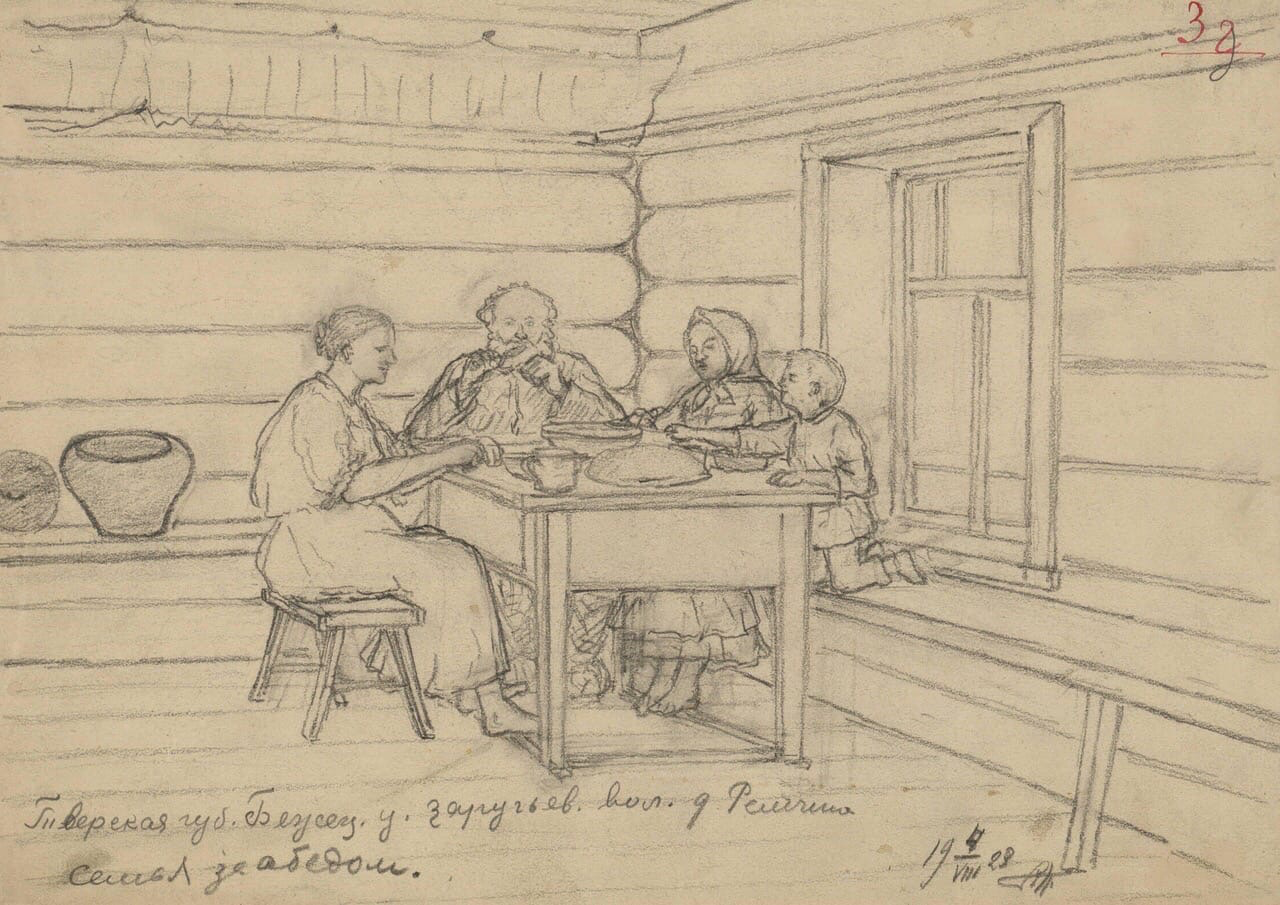 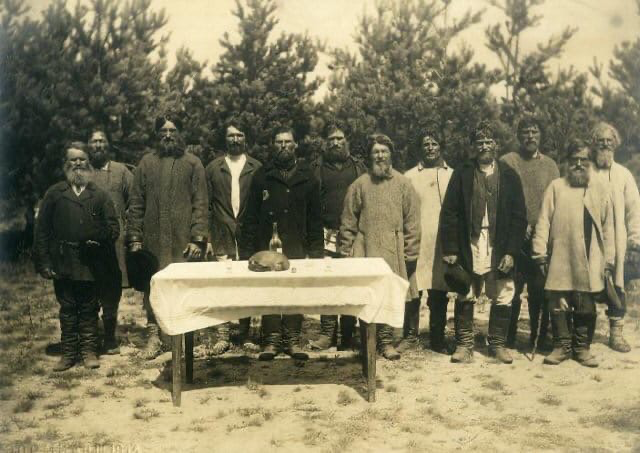 Подношение хлеба. Белорусы. Могилевская губ. 1903-1904 гг. Фонды РЭМ.